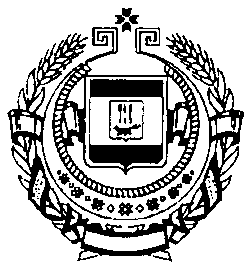 Министерство финансов Республики МордовияП Р И К А З  ______________  2016 года                                                                 №_______СаранскОб утверждении Порядка проведения Министерством финансов Республики Мордовия анализа осуществления внутреннего финансового контроля и внутреннего финансового аудита главными распорядителями (распорядителями) бюджетных средств Республики Мордовия (бюджета территориального фонда обязательного медицинского страхования Республики Мордовия, главными администраторами (администраторами) доходов бюджета Республики Мордовия (бюджета территориального фонда обязательного медицинского страхования Республики Мордовия), главными администраторами (администраторами) источников финансирования дефицита бюджета Республики Мордовия (бюджета территориального фонда обязательного медицинского страхования).В соответствии с пунктом 4 статьи 157 Бюджетного кодекса Российской приказываю:Утвердить Порядок проведения Министерством финансов Республики Мордовия анализа осуществления внутреннего финансового контроля и внутреннего финансового аудита главными распорядителями (распорядителями) бюджетных средств Республики Мордовия (бюджета территориального фонда обязательного медицинского страхования Республики Мордовия, главными администраторами (администраторами) доходов бюджета Республики Мордовия (бюджета территориального фонда обязательного медицинского страхования Республики Мордовия), главными администраторами (администраторами) источников финансирования дефицита бюджета Республики Мордовия (бюджета территориального фонда обязательного медицинского страхования).Контроль за исполнением приказа оставляю за собой.Настоящий приказ вступает в силу со дня его официального опубликования.Заместитель Председателя Правительства – Министр финансов Республики Мордовия                            А. Ю. СимоновУтвержденПриказом Министерства финансовРеспублики Мордовияот «____» __________ 2016 г. № ____Порядокпроведения Министерством финансов Республики Мордовия анализа осуществления внутреннего финансового контроля и внутреннего финансового аудита главными распорядителями (распорядителями) бюджетных средств Республики Мордовия (бюджета территориального фонда обязательного медицинского страхования Республики Мордовия, главными администраторами (администраторами) доходов бюджета Республики Мордовия (бюджета территориального фонда обязательного медицинского страхования Республики Мордовия), главными администраторами (администраторами) источников финансирования дефицита бюджета Республики Мордовия (бюджета территориального фонда обязательного медицинского страхования).Общие положенияНастоящий Порядок разработан в целях обеспечения реализации Министерством финансов Республики Мордовия (далее – Министерство) полномочий, определенных положениями пункта 4 статьи 157 Бюджетного кодекса Российской Федерации и устанавливает правила проведения Министерством анализа осуществления внутреннего финансового контроля и внутреннего финансового аудита главными распорядителями (распорядителями) бюджетных средств Республики Мордовия (бюджета территориального фонда обязательного медицинского страхования Республики Мордовия, главными администраторами (администраторами) доходов бюджета Республики Мордовия (бюджета территориального фонда обязательного медицинского страхования Республики Мордовия), главными администраторами (администраторами) источников финансирования дефицита бюджета Республики Мордовия (бюджета территориального фонда обязательного медицинского страхования) (далее – главный администратор средств  республиканского бюджета).Анализ осуществления главными администраторами средств республиканского бюджета внутреннего финансового контроля и внутреннего финансового аудита (далее - Анализ) организуется и проводится в соответствии с законодательством Российской Федерации, а также настоящим Порядком.Целью Анализа является оценка системы внутреннего финансового контроля и внутреннего финансового аудита, осуществляемого главным администратором средств республиканского бюджета, по уровню выявления нарушений бюджетного законодательства и иных нормативных правовых актов, регулирующих бюджетные правоотношения.Планирование проведения анализа осуществления главными администраторами средств республиканского бюджета внутреннего финансового контроля и внутреннего финансового аудитаПланирование проведения Анализа осуществляется посредством включения в план контрольных мероприятий Министерства. По решению Министра может проводиться внеплановый Анализ.Срок проведения Анализа не может превышать 20 рабочих дней. По решению Министра финансов Республики Мордовия срок проведения Анализа может быть продлен, но не более чем на 20 рабочих дней.Проведение Анализа осуществления главными администраторами средств республиканского бюджета внутреннего финансового контроля и внутреннего финансового аудитаАнализ проводится должностными лицами контрольно-ревизионного отдела Министерства и государственными гражданскими служащими Министерства, уполномоченными на участие в проведении Анализа на основании удостоверения на проведение контрольного мероприятия.Анализ проводится посредством изучения документов, материалов и информации, представленных главным администратором средств республиканского бюджета. Анализ, проводимый по результатам контрольных мероприятий внутреннего государственного финансового контроля, проводится, в том числе, посредством изучения документов, материалов и информации, представленных в ходе соответствующих контрольных мероприятий, проведенных Министерством.При проведении Анализа формируется мнение о степени соответствия осуществления внутреннего финансового контроля и внутреннего финансового аудита критериям, указанным в приложении 1 к настоящему Приказу. Оформление результатов Анализа осуществления главными администраторами средств республиканского бюджета внутреннего финансового контроля и внутреннего финансового аудитаВ документе о результатах проведенного Анализа, направляемом главному администратору бюджетных средств (далее – Заключение), отражается следующая информация:отчет о результатах оценки качества внутреннего финансового контроля и внутреннего финансового аудита (далее – Результаты оценки);описание выявленных недостатков (нарушений) при организации и осуществлении главными администраторами бюджетных средств внутреннего финансового контроля и внутреннего финансового аудита;предложения о необходимости принятия мер по повышению качества организации и осуществления главными администраторами бюджетных средств внутреннего финансового контроля и внутреннего финансового аудита.Результаты оценки оформляются по форме согласно Приложению №2 к настоящей Методике. К предложениям о необходимости принятия мер по повышению качества организации и осуществления главными распорядителями средств республиканского бюджета внутреннего финансового контроля и внутреннего финансового аудита  относятся предложения, направленные:на определение (корректировку) полномочий должностных лиц главного  администратора (администратора) бюджетных средств;на установление (уточнение) требований к формированию, утверждению и актуализации карт внутреннего финансового контроля;на установление (уточнение) требований к ведению, учету и хранению регистров (журналов) внутреннего финансового контроля;на установление (уточнение) периодичности представления информации о результатах внутреннего финансового контроля;на формирование (корректировку) перечней операций (действий по формированию документа, необходимого для выполнения внутренней бюджетной процедуры) подразделениями, ответственными за результаты выполнения внутренних бюджетных процедур;на оценку (совершенствование оценки) бюджетных рисков при принятии решения о включении операции из Перечня операций в карту внутреннего финансового контроля;на определение (корректировку) полномочий подразделения внутреннего финансового аудита;на установление (уточнение) требований к составлению, утверждению и ведению плана аудиторских проверок;на установление (уточнение) требований к форме, порядку направления и сроков рассмотрения акта аудиторской проверки;на установление (уточнение) требований к составлению и представлению отчетности о результатах осуществления внутреннего финансового аудита;на обеспечение функциональной независимости при осуществлении внутреннего финансового аудита главного администратора (администратора) бюджетных средств, наделенных полномочиями по осуществлению внутреннего финансового аудита.Приложение №1 к Приказу Министерства финансов Республики Мордовия от «___» _____________ 2016 г.Критерии качества осуществления главными администраторами (администраторами) бюджетных средств внутреннего финансового контроля и внутреннего финансового аудитаПриложение №2к Приказу Министерства финансов Республики Мордовия от «____» ____________ 2016 г. Результаты оценки качества внутреннего финансового контроля и внутреннего финансового аудитаза ___________ год№ВопросыКритерииБаллыОтметкаИсточники информации для расчета показателей1Качество нормативно-правового обеспечения осуществления внутреннего финансового контроля и внутреннего финансового аудитаКачество нормативно-правового обеспечения осуществления внутреннего финансового контроля и внутреннего финансового аудитаКачество нормативно-правового обеспечения осуществления внутреннего финансового контроля и внутреннего финансового аудитаКачество нормативно-правового обеспечения осуществления внутреннего финансового контроля и внутреннего финансового аудитаКачество нормативно-правового обеспечения осуществления внутреннего финансового контроля и внутреннего финансового аудита1.1Определены ли должностными регламентами полномочия должностных лиц подразделений главного администратора (администратора) бюджетных средств по осуществлению внутреннего финансового контроля?Определены для всех уполномоченных должностных лиц в полном объеме3Должностные регламенты должностных лиц подразделений главного администратора (администратора) бюджетных  средств, уполномоченных на осуществление внутреннего финансового контроля1.1Определены ли должностными регламентами полномочия должностных лиц подразделений главного администратора (администратора) бюджетных средств по осуществлению внутреннего финансового контроля?Определены для всех уполномоченных должностных лиц, но не в полном объеме2Должностные регламенты должностных лиц подразделений главного администратора (администратора) бюджетных  средств, уполномоченных на осуществление внутреннего финансового контроля1.1Определены ли должностными регламентами полномочия должностных лиц подразделений главного администратора (администратора) бюджетных средств по осуществлению внутреннего финансового контроля?Определены не для всех уполномоченных должностных лиц1Должностные регламенты должностных лиц подразделений главного администратора (администратора) бюджетных  средств, уполномоченных на осуществление внутреннего финансового контроля1.1Определены ли должностными регламентами полномочия должностных лиц подразделений главного администратора (администратора) бюджетных средств по осуществлению внутреннего финансового контроля?Не определены0Должностные регламенты должностных лиц подразделений главного администратора (администратора) бюджетных  средств, уполномоченных на осуществление внутреннего финансового контроля1.2Утвержден ли главным администратором (администратором)  бюджетных средств правовой акт, устанавливающий в отношении карт внутреннего финансового контроля следующие требования:порядок формирования;порядок актуализации;порядок утверждения.Правовой акт утвержден и содержит все требования настоящего пункта4Правовой акт главного администратора (администратора) бюджетных средств, устанавливающий порядок формирования, утверждения, актуализации карт внутреннего финансового контроля1.2Утвержден ли главным администратором (администратором)  бюджетных средств правовой акт, устанавливающий в отношении карт внутреннего финансового контроля следующие требования:порядок формирования;порядок актуализации;порядок утверждения.Правовой акт утвержден и содержит два требования настоящего пункта2Правовой акт главного администратора (администратора) бюджетных средств, устанавливающий порядок формирования, утверждения, актуализации карт внутреннего финансового контроля1.2Утвержден ли главным администратором (администратором)  бюджетных средств правовой акт, устанавливающий в отношении карт внутреннего финансового контроля следующие требования:порядок формирования;порядок актуализации;порядок утверждения.Правовой акт утвержден и содержит одно требование настоящего пункта1Правовой акт главного администратора (администратора) бюджетных средств, устанавливающий порядок формирования, утверждения, актуализации карт внутреннего финансового контроля1.2Утвержден ли главным администратором (администратором)  бюджетных средств правовой акт, устанавливающий в отношении карт внутреннего финансового контроля следующие требования:порядок формирования;порядок актуализации;порядок утверждения.Правовой акт не утвержден0Правовой акт главного администратора (администратора) бюджетных средств, устанавливающий порядок формирования, утверждения, актуализации карт внутреннего финансового контроля1.3Утвержден ли главным администратором (администратором) бюджетных средств: правовой акт, устанавливающий в отношении регистров (журналов) внутреннего финансового контроля следующие требования:порядок учета;порядок хранения;порядок хранения с применением автоматизированных информационных систем?Правовой акт утвержден и содержит все требования настоящего пункта4Правовой акт главного администратора (администратора) бюджетных средств, устанавливающий порядок учета и хранения регистров (журналов) внутреннего финансового контроля1.3Утвержден ли главным администратором (администратором) бюджетных средств: правовой акт, устанавливающий в отношении регистров (журналов) внутреннего финансового контроля следующие требования:порядок учета;порядок хранения;порядок хранения с применением автоматизированных информационных систем?Правовой акт утвержден и содержит два требования настоящего пункта2Правовой акт главного администратора (администратора) бюджетных средств, устанавливающий порядок учета и хранения регистров (журналов) внутреннего финансового контроля1.3Утвержден ли главным администратором (администратором) бюджетных средств: правовой акт, устанавливающий в отношении регистров (журналов) внутреннего финансового контроля следующие требования:порядок учета;порядок хранения;порядок хранения с применением автоматизированных информационных систем?Правовой акт утвержден и содержит одно требование настоящего пункта1Правовой акт главного администратора (администратора) бюджетных средств, устанавливающий порядок учета и хранения регистров (журналов) внутреннего финансового контроля1.3Утвержден ли главным администратором (администратором) бюджетных средств: правовой акт, устанавливающий в отношении регистров (журналов) внутреннего финансового контроля следующие требования:порядок учета;порядок хранения;порядок хранения с применением автоматизированных информационных систем?Правовой акт не утвержден0Правовой акт главного администратора (администратора) бюджетных средств, устанавливающий порядок учета и хранения регистров (журналов) внутреннего финансового контроля1.4Установлена ли руководителем главного администратора (администратора) бюджетных средств периодичность представления информации о результатах внутреннего финансового контроля?Да2Правовой акт главного администратора (администратора) бюджетных средств, устанавливающий периодичность представления информации о результатах внутреннего финансового контроля1.4Установлена ли руководителем главного администратора (администратора) бюджетных средств периодичность представления информации о результатах внутреннего финансового контроля?Нет0Правовой акт главного администратора (администратора) бюджетных средств, устанавливающий периодичность представления информации о результатах внутреннего финансового контроля1.5Утвержден ли главным администратором (администратором) бюджетных средств порядок составления отчетности о результатах внутреннего финансового контроля?Утвержден и установлен в полном объеме2Правовой акт главного администратора (администратора) бюджетных средств, устанавливающий порядок составления отчетности о результатах внутреннего финансового контроля1.5Утвержден ли главным администратором (администратором) бюджетных средств порядок составления отчетности о результатах внутреннего финансового контроля?Утвержден и установлен не в полном объеме1Правовой акт главного администратора (администратора) бюджетных средств, устанавливающий порядок составления отчетности о результатах внутреннего финансового контроля1.5Утвержден ли главным администратором (администратором) бюджетных средств порядок составления отчетности о результатах внутреннего финансового контроля?Не утвержден0Правовой акт главного администратора (администратора) бюджетных средств, устанавливающий порядок составления отчетности о результатах внутреннего финансового контроля1.6Определены ли положением (должностными регламентами) главного администратора (администратора) бюджетных средств полномочия подразделения (должностных лиц) на осуществление внутреннего финансового аудита?Определены для всех уполномоченных должностных лиц в полном объеме3Положения (должностные регламенты) подразделений (должностных лиц) главного администратора (администратора) бюджетных средств, уполномоченных на осуществление внутреннего финансового аудита1.6Определены ли положением (должностными регламентами) главного администратора (администратора) бюджетных средств полномочия подразделения (должностных лиц) на осуществление внутреннего финансового аудита?Определены для всех уполномоченных должностных лиц, но не в полном объеме2Положения (должностные регламенты) подразделений (должностных лиц) главного администратора (администратора) бюджетных средств, уполномоченных на осуществление внутреннего финансового аудита1.6Определены ли положением (должностными регламентами) главного администратора (администратора) бюджетных средств полномочия подразделения (должностных лиц) на осуществление внутреннего финансового аудита?Определены не для всех уполномоченных должностных лиц1Положения (должностные регламенты) подразделений (должностных лиц) главного администратора (администратора) бюджетных средств, уполномоченных на осуществление внутреннего финансового аудита1.6Определены ли положением (должностными регламентами) главного администратора (администратора) бюджетных средств полномочия подразделения (должностных лиц) на осуществление внутреннего финансового аудита?Не определены0Положения (должностные регламенты) подразделений (должностных лиц) главного администратора (администратора) бюджетных средств, уполномоченных на осуществление внутреннего финансового аудита1.7Утвержден ли главным администратором (администратором) бюджетных средств правовой акт, устанавливающий в отношении плана аудиторских проверок следующие требования:порядок составления;порядок утверждения;порядок ведения?Правовой акт утвержден и содержит все требования настоящего пункта4Правовой акт главного администратора (администратора) бюджетных средств, устанавливающий порядок составления, утверждения и ведения плана аудиторских проверок1.7Утвержден ли главным администратором (администратором) бюджетных средств правовой акт, устанавливающий в отношении плана аудиторских проверок следующие требования:порядок составления;порядок утверждения;порядок ведения?Правовой акт утвержден и содержит два требования настоящего пункта2Правовой акт главного администратора (администратора) бюджетных средств, устанавливающий порядок составления, утверждения и ведения плана аудиторских проверок1.7Утвержден ли главным администратором (администратором) бюджетных средств правовой акт, устанавливающий в отношении плана аудиторских проверок следующие требования:порядок составления;порядок утверждения;порядок ведения?Правовой акт утвержден и содержит одно требование настоящего пункта1Правовой акт главного администратора (администратора) бюджетных средств, устанавливающий порядок составления, утверждения и ведения плана аудиторских проверок1.7Утвержден ли главным администратором (администратором) бюджетных средств правовой акт, устанавливающий в отношении плана аудиторских проверок следующие требования:порядок составления;порядок утверждения;порядок ведения?Правовой акт не утвержден0Правовой акт главного администратора (администратора) бюджетных средств, устанавливающий порядок составления, утверждения и ведения плана аудиторских проверок1.8Утвержден ли главным администратором (администратором) бюджетных средств правовой акт, устанавливающий в отношении аудиторских проверок следующие требования:предельные сроки проведения аудиторских проверок;основания для их приостановления;основания для их продления?Правовой акт утвержден и содержит все требования настоящего пункта4Правовой акт главного администратора (администратора) бюджетных средств, устанавливающий предельные сроки проведения аудиторских проверок, основания для их приостановления и продления1.8Утвержден ли главным администратором (администратором) бюджетных средств правовой акт, устанавливающий в отношении аудиторских проверок следующие требования:предельные сроки проведения аудиторских проверок;основания для их приостановления;основания для их продления?Правовой акт утвержден и содержит два требования настоящего пункта2Правовой акт главного администратора (администратора) бюджетных средств, устанавливающий предельные сроки проведения аудиторских проверок, основания для их приостановления и продления1.8Утвержден ли главным администратором (администратором) бюджетных средств правовой акт, устанавливающий в отношении аудиторских проверок следующие требования:предельные сроки проведения аудиторских проверок;основания для их приостановления;основания для их продления?Правовой акт утвержден и содержит одно требование настоящего пункта1Правовой акт главного администратора (администратора) бюджетных средств, устанавливающий предельные сроки проведения аудиторских проверок, основания для их приостановления и продления1.8Утвержден ли главным администратором (администратором) бюджетных средств правовой акт, устанавливающий в отношении аудиторских проверок следующие требования:предельные сроки проведения аудиторских проверок;основания для их приостановления;основания для их продления?Правовой акт не утвержден0Правовой акт главного администратора (администратора) бюджетных средств, устанавливающий предельные сроки проведения аудиторских проверок, основания для их приостановления и продления1.9Утвержден ли главным администратором (администратором) бюджетных средств правовой акт, устанавливающий в отношении акта аудиторской проверки следующие требования:форма акта аудиторской проверки;порядок направления акта;сроки его рассмотрения?Правовой акт утвержден и содержит все требования настоящего пункта4Правовой акт главного администратора (администратора) бюджетных средств, устанавливающий форму акта аудиторской проверки, порядок направления акта, сроки его рассмотрения1.9Утвержден ли главным администратором (администратором) бюджетных средств правовой акт, устанавливающий в отношении акта аудиторской проверки следующие требования:форма акта аудиторской проверки;порядок направления акта;сроки его рассмотрения?Правовой акт утвержден и содержит два требования настоящего пункта2Правовой акт главного администратора (администратора) бюджетных средств, устанавливающий форму акта аудиторской проверки, порядок направления акта, сроки его рассмотрения1.9Утвержден ли главным администратором (администратором) бюджетных средств правовой акт, устанавливающий в отношении акта аудиторской проверки следующие требования:форма акта аудиторской проверки;порядок направления акта;сроки его рассмотрения?Правовой акт утвержден и содержит одно требование настоящего пункта1Правовой акт главного администратора (администратора) бюджетных средств, устанавливающий форму акта аудиторской проверки, порядок направления акта, сроки его рассмотрения1.9Утвержден ли главным администратором (администратором) бюджетных средств правовой акт, устанавливающий в отношении акта аудиторской проверки следующие требования:форма акта аудиторской проверки;порядок направления акта;сроки его рассмотрения?Правовой акт не утвержден0Правовой акт главного администратора (администратора) бюджетных средств, устанавливающий форму акта аудиторской проверки, порядок направления акта, сроки его рассмотрения1.10Утвержден ли главным администратором (администратором) бюджетных средств правовой акт, устанавливающий в отношении годовой отчетности о результатах осуществления внутреннего финансового аудита следующие требования:порядок составления;порядок представления?Правовой акт утвержден и содержит все требования настоящего пункта2Правовой акт главного администратора (администратора) бюджетных средств, устанавливающий порядок составления и представления годовой отчетности о результатах осуществления внутреннего финансового аудита1.10Утвержден ли главным администратором (администратором) бюджетных средств правовой акт, устанавливающий в отношении годовой отчетности о результатах осуществления внутреннего финансового аудита следующие требования:порядок составления;порядок представления?Правовой акт утвержден и содержит одно требование настоящего пункта1Правовой акт главного администратора (администратора) бюджетных средств, устанавливающий порядок составления и представления годовой отчетности о результатах осуществления внутреннего финансового аудита1.10Утвержден ли главным администратором (администратором) бюджетных средств правовой акт, устанавливающий в отношении годовой отчетности о результатах осуществления внутреннего финансового аудита следующие требования:порядок составления;порядок представления?Правовой акт не утвержден0Правовой акт главного администратора (администратора) бюджетных средств, устанавливающий порядок составления и представления годовой отчетности о результатах осуществления внутреннего финансового аудита2Качество подготовки к проведению внутреннего финансового контроля и внутреннего финансового аудитаКачество подготовки к проведению внутреннего финансового контроля и внутреннего финансового аудитаКачество подготовки к проведению внутреннего финансового контроля и внутреннего финансового аудитаКачество подготовки к проведению внутреннего финансового контроля и внутреннего финансового аудитаКачество подготовки к проведению внутреннего финансового контроля и внутреннего финансового аудита2.1Сформированы ли Перечни операций подразделениями, ответственными за результаты выполнения внутренних бюджетных процедур?Сформированы всеми подразделениями в полном объеме3Перечни операций подразделений главного администратора (администратора) бюджетных средств, ответственных за результаты выполнения внутренних бюджетных процедур;Положения о структурных подразделениях главного администратора (администратора) бюджетных средств, ответственных за результаты выполнения внутренних бюджетных процедур2.1Сформированы ли Перечни операций подразделениями, ответственными за результаты выполнения внутренних бюджетных процедур?Сформированы всеми подразделениями, но не в полном объеме1Перечни операций подразделений главного администратора (администратора) бюджетных средств, ответственных за результаты выполнения внутренних бюджетных процедур;Положения о структурных подразделениях главного администратора (администратора) бюджетных средств, ответственных за результаты выполнения внутренних бюджетных процедур2.1Сформированы ли Перечни операций подразделениями, ответственными за результаты выполнения внутренних бюджетных процедур?Сформированы не всеми подразделениями2Перечни операций подразделений главного администратора (администратора) бюджетных средств, ответственных за результаты выполнения внутренних бюджетных процедур;Положения о структурных подразделениях главного администратора (администратора) бюджетных средств, ответственных за результаты выполнения внутренних бюджетных процедур2.1Сформированы ли Перечни операций подразделениями, ответственными за результаты выполнения внутренних бюджетных процедур?нет0Перечни операций подразделений главного администратора (администратора) бюджетных средств, ответственных за результаты выполнения внутренних бюджетных процедур;Положения о структурных подразделениях главного администратора (администратора) бюджетных средств, ответственных за результаты выполнения внутренних бюджетных процедур2.2Оцениваются ли бюджетные риски при принятии решения о включении операции из Перечня операций в карту внутреннего финансового контроля?Оцениваются всеми подразделениями2Перечни операций подразделений главного администратора (администратора) бюджетных средств, ответственных за результаты выполнения внутренних бюджетных процедур;Положения о структурных подразделениях главного администратора (администратора) бюджетных средств, ответственных за выполнение внутренних бюджетных процедур2.2Оцениваются ли бюджетные риски при принятии решения о включении операции из Перечня операций в карту внутреннего финансового контроля?Оцениваются не всеми подразделениями1Перечни операций подразделений главного администратора (администратора) бюджетных средств, ответственных за результаты выполнения внутренних бюджетных процедур;Положения о структурных подразделениях главного администратора (администратора) бюджетных средств, ответственных за выполнение внутренних бюджетных процедур2.2Оцениваются ли бюджетные риски при принятии решения о включении операции из Перечня операций в карту внутреннего финансового контроля?Не оцениваются0Перечни операций подразделений главного администратора (администратора) бюджетных средств, ответственных за результаты выполнения внутренних бюджетных процедур;Положения о структурных подразделениях главного администратора (администратора) бюджетных средств, ответственных за выполнение внутренних бюджетных процедур2.3Имеются ли случаи нарушения подразделениями, ответственными за результаты выполнения внутренних бюджетных процедур, следующих требований в отношении порядка актуализации карт внутреннего финансового контроля:актуализация проведена до начала очередного финансового года;актуализация проведена при принятии решения руководителем (заместителем руководителя) главного администратора (администратора) бюджетных средств о внесении изменений в карты внутреннего финансового контроля;актуализация проведена в случае внесения изменений в нормативные правовые акты, влекущие изменение внутренних бюджетных процедур?Нарушения отсутствуют4Карты внутреннего финансового контроля подразделений главного администратора (администратора) бюджетных средств, ответственных за результаты выполнения внутренних бюджетных процедур;Правовые документы главного администратора (администратора) бюджетных средств, утверждающие карты внутреннего финансового контроля 2.3Имеются ли случаи нарушения подразделениями, ответственными за результаты выполнения внутренних бюджетных процедур, следующих требований в отношении порядка актуализации карт внутреннего финансового контроля:актуализация проведена до начала очередного финансового года;актуализация проведена при принятии решения руководителем (заместителем руководителя) главного администратора (администратора) бюджетных средств о внесении изменений в карты внутреннего финансового контроля;актуализация проведена в случае внесения изменений в нормативные правовые акты, влекущие изменение внутренних бюджетных процедур?Имеется единичный случай нарушения требований 1), 2) или 3)3Карты внутреннего финансового контроля подразделений главного администратора (администратора) бюджетных средств, ответственных за результаты выполнения внутренних бюджетных процедур;Правовые документы главного администратора (администратора) бюджетных средств, утверждающие карты внутреннего финансового контроля 2.3Имеются ли случаи нарушения подразделениями, ответственными за результаты выполнения внутренних бюджетных процедур, следующих требований в отношении порядка актуализации карт внутреннего финансового контроля:актуализация проведена до начала очередного финансового года;актуализация проведена при принятии решения руководителем (заместителем руководителя) главного администратора (администратора) бюджетных средств о внесении изменений в карты внутреннего финансового контроля;актуализация проведена в случае внесения изменений в нормативные правовые акты, влекущие изменение внутренних бюджетных процедур?Имеются не более трех случаев нарушения требований 1), 2) или 3)1Карты внутреннего финансового контроля подразделений главного администратора (администратора) бюджетных средств, ответственных за результаты выполнения внутренних бюджетных процедур;Правовые документы главного администратора (администратора) бюджетных средств, утверждающие карты внутреннего финансового контроля 2.3Имеются ли случаи нарушения подразделениями, ответственными за результаты выполнения внутренних бюджетных процедур, следующих требований в отношении порядка актуализации карт внутреннего финансового контроля:актуализация проведена до начала очередного финансового года;актуализация проведена при принятии решения руководителем (заместителем руководителя) главного администратора (администратора) бюджетных средств о внесении изменений в карты внутреннего финансового контроля;актуализация проведена в случае внесения изменений в нормативные правовые акты, влекущие изменение внутренних бюджетных процедур?Имеются множественные случаи нарушений условий 1)-3)0Карты внутреннего финансового контроля подразделений главного администратора (администратора) бюджетных средств, ответственных за результаты выполнения внутренних бюджетных процедур;Правовые документы главного администратора (администратора) бюджетных средств, утверждающие карты внутреннего финансового контроля 2.4Утверждены ли карты внутреннего финансового контроля всех подразделений, ответственных за результаты выполнения внутренних бюджетных процедур, руководителем (заместителем руководителя) главного администратора (администратора) бюджетных средств?Утверждены карты всех ответственных подразделений3Правовые документы  главного администратора (администратора) бюджетных средств, утверждающие карты внутреннего финансового контроля подразделений, ответственных за результаты выполнения внутренних бюджетных процедур;Положения о структурных подразделениях главного администратора (администратора) бюджетных средств, ответственных за выполнение внутренних бюджетных процедур2.4Утверждены ли карты внутреннего финансового контроля всех подразделений, ответственных за результаты выполнения внутренних бюджетных процедур, руководителем (заместителем руководителя) главного администратора (администратора) бюджетных средств?Утверждены карты большинства ответственных подразделений2Правовые документы  главного администратора (администратора) бюджетных средств, утверждающие карты внутреннего финансового контроля подразделений, ответственных за результаты выполнения внутренних бюджетных процедур;Положения о структурных подразделениях главного администратора (администратора) бюджетных средств, ответственных за выполнение внутренних бюджетных процедур2.4Утверждены ли карты внутреннего финансового контроля всех подразделений, ответственных за результаты выполнения внутренних бюджетных процедур, руководителем (заместителем руководителя) главного администратора (администратора) бюджетных средств?Не утверждены карты нескольких ответственных подразделений1Правовые документы  главного администратора (администратора) бюджетных средств, утверждающие карты внутреннего финансового контроля подразделений, ответственных за результаты выполнения внутренних бюджетных процедур;Положения о структурных подразделениях главного администратора (администратора) бюджетных средств, ответственных за выполнение внутренних бюджетных процедур2.4Утверждены ли карты внутреннего финансового контроля всех подразделений, ответственных за результаты выполнения внутренних бюджетных процедур, руководителем (заместителем руководителя) главного администратора (администратора) бюджетных средств?Не утверждены карты всех ответственных подразделений0Правовые документы  главного администратора (администратора) бюджетных средств, утверждающие карты внутреннего финансового контроля подразделений, ответственных за результаты выполнения внутренних бюджетных процедур;Положения о структурных подразделениях главного администратора (администратора) бюджетных средств, ответственных за выполнение внутренних бюджетных процедур2.5Указываются ли в картах внутреннего финансового контроля по каждому отражаемому в нем предмету внутреннего финансового контроля следующие данные:должностное лицо, ответственное за выполнение операции;периодичность выполнения операции;должностные лица, осуществляющие контрольные действия;методы контроля;периодичность контрольных действий?Требования настоящего пункта выполнены всеми ответственными подразделениями в полном объеме3Карты внутреннего финансового контроля подразделений главного администратора (администратора) бюджетных средств, ответственных за результаты выполнения внутренних бюджетных процедур2.5Указываются ли в картах внутреннего финансового контроля по каждому отражаемому в нем предмету внутреннего финансового контроля следующие данные:должностное лицо, ответственное за выполнение операции;периодичность выполнения операции;должностные лица, осуществляющие контрольные действия;методы контроля;периодичность контрольных действий?Требования настоящего пункта выполнены всеми ответственными подразделениями не в полном объеме2Карты внутреннего финансового контроля подразделений главного администратора (администратора) бюджетных средств, ответственных за результаты выполнения внутренних бюджетных процедур2.5Указываются ли в картах внутреннего финансового контроля по каждому отражаемому в нем предмету внутреннего финансового контроля следующие данные:должностное лицо, ответственное за выполнение операции;периодичность выполнения операции;должностные лица, осуществляющие контрольные действия;методы контроля;периодичность контрольных действий?Требования настоящего пункта выполнены не всеми подразделениями и не в полном объеме1Карты внутреннего финансового контроля подразделений главного администратора (администратора) бюджетных средств, ответственных за результаты выполнения внутренних бюджетных процедур2.5Указываются ли в картах внутреннего финансового контроля по каждому отражаемому в нем предмету внутреннего финансового контроля следующие данные:должностное лицо, ответственное за выполнение операции;периодичность выполнения операции;должностные лица, осуществляющие контрольные действия;методы контроля;периодичность контрольных действий?Требования настоящего пункта не выполнены всеми подведомственными подразделениями0Карты внутреннего финансового контроля подразделений главного администратора (администратора) бюджетных средств, ответственных за результаты выполнения внутренних бюджетных процедур2.6Утвержден ли руководителем главного администратора (администратора) бюджетных средств годовой план внутреннего финансового аудита?Утвержден2Правовой документ главного администратора (администратора) бюджетных средств, утверждающий годовой план внутреннего финансового аудита2.6Утвержден ли руководителем главного администратора (администратора) бюджетных средств годовой план внутреннего финансового аудита?Не утвержден0Правовой документ главного администратора (администратора) бюджетных средств, утверждающий годовой план внутреннего финансового аудита2.7Указаны ли в годовом плане внутреннего финансового аудита  по каждой аудиторской проверке следующие данные:тема аудиторской проверки;объекты аудита;срок проведения аудиторской проверки;ответственные исполнители?Указаны все требования 1)-4) настоящего пункта в полном объеме3Годовой план внутреннего финансового аудита2.7Указаны ли в годовом плане внутреннего финансового аудита  по каждой аудиторской проверке следующие данные:тема аудиторской проверки;объекты аудита;срок проведения аудиторской проверки;ответственные исполнители?Указаны требования 1)-3) настоящего пункта2Годовой план внутреннего финансового аудита2.7Указаны ли в годовом плане внутреннего финансового аудита  по каждой аудиторской проверке следующие данные:тема аудиторской проверки;объекты аудита;срок проведения аудиторской проверки;ответственные исполнители?Указаны требования 1)-2)1Годовой план внутреннего финансового аудита2.7Указаны ли в годовом плане внутреннего финансового аудита  по каждой аудиторской проверке следующие данные:тема аудиторской проверки;объекты аудита;срок проведения аудиторской проверки;ответственные исполнители?Требования настоящего пункта не выполнены0Годовой план внутреннего финансового аудита2.8Утвержден ли план аудиторских проверок до начала очередного финансового года?да2Правовой документ главного администратора (администратора) бюджетных средств, утверждающий план внутреннего финансового аудита2.8Утвержден ли план аудиторских проверок до начала очередного финансового года?нет0Правовой документ главного администратора (администратора) бюджетных средств, утверждающий план внутреннего финансового аудита2.9Осуществлены ли следующие действия в рамках подготовки к проведению аудиторской проверки:утверждение программы аудиторской проверки;формирование аудиторской группы?Осуществлены действия 1)-2) настоящего пункта2Утвержденная руководителем субъекта внутреннего финансового аудита программа аудиторской проверки;Правовой документ субъекта внутреннего финансового аудита, устанавливающий формирование аудиторской группы2.9Осуществлены ли следующие действия в рамках подготовки к проведению аудиторской проверки:утверждение программы аудиторской проверки;формирование аудиторской группы?Осуществлены действия 1) настоящего пункта1Утвержденная руководителем субъекта внутреннего финансового аудита программа аудиторской проверки;Правовой документ субъекта внутреннего финансового аудита, устанавливающий формирование аудиторской группы2.9Осуществлены ли следующие действия в рамках подготовки к проведению аудиторской проверки:утверждение программы аудиторской проверки;формирование аудиторской группы?Требования настоящего пункта не выполнены0Утвержденная руководителем субъекта внутреннего финансового аудита программа аудиторской проверки;Правовой документ субъекта внутреннего финансового аудита, устанавливающий формирование аудиторской группы2.10Содержат ли программы аудиторских проверок следующие данные:тема аудиторской проверки;наименование объектов аудиторской проверки;перечень вопросов, подлежащих изучению в ходе аудиторской проверки;сроки проведения аудиторской проверки?Все программы содержат данные 1)-4) настоящего пункта в полном объеме4Программы аудиторских проверок, утвержденные руководителем субъекта внутреннего финансового аудита2.10Содержат ли программы аудиторских проверок следующие данные:тема аудиторской проверки;наименование объектов аудиторской проверки;перечень вопросов, подлежащих изучению в ходе аудиторской проверки;сроки проведения аудиторской проверки?Большая часть программ содержит данные 1)-4) настоящего пункта в полном объеме3Программы аудиторских проверок, утвержденные руководителем субъекта внутреннего финансового аудита2.10Содержат ли программы аудиторских проверок следующие данные:тема аудиторской проверки;наименование объектов аудиторской проверки;перечень вопросов, подлежащих изучению в ходе аудиторской проверки;сроки проведения аудиторской проверки?Программы аудиторских проверок содержат не все данные 1)-4) настоящего пункта2Программы аудиторских проверок, утвержденные руководителем субъекта внутреннего финансового аудита2.10Содержат ли программы аудиторских проверок следующие данные:тема аудиторской проверки;наименование объектов аудиторской проверки;перечень вопросов, подлежащих изучению в ходе аудиторской проверки;сроки проведения аудиторской проверки?Требования настоящего пункта не выполнены0Программы аудиторских проверок, утвержденные руководителем субъекта внутреннего финансового аудита3Качество организации и осуществления внутреннего финансового контроля и внутреннего финансового аудитаКачество организации и осуществления внутреннего финансового контроля и внутреннего финансового аудитаКачество организации и осуществления внутреннего финансового контроля и внутреннего финансового аудитаКачество организации и осуществления внутреннего финансового контроля и внутреннего финансового аудитаКачество организации и осуществления внутреннего финансового контроля и внутреннего финансового аудита3.1Осуществляется ли внутренний финансовый контроль в отношении установленных Порядком внутренних бюджетных процедур, входящих в полномочия главного администратора (администратора) бюджетных средств?Осуществляется в отношении всех существующих внутренних бюджетных процедур6Карты внутреннего финансового контроля подразделений главного администратора (администратора) бюджетных средств, ответственных за результаты выполнения внутренних бюджетных процедур;Положения о структурных подразделениях главного администратора (администратора) бюджетных средств, ответственных за выполнение внутренних бюджетных процедур3.1Осуществляется ли внутренний финансовый контроль в отношении установленных Порядком внутренних бюджетных процедур, входящих в полномочия главного администратора (администратора) бюджетных средств?Осуществляется в отношении 90% существующих внутренних бюджетных процедур 4Карты внутреннего финансового контроля подразделений главного администратора (администратора) бюджетных средств, ответственных за результаты выполнения внутренних бюджетных процедур;Положения о структурных подразделениях главного администратора (администратора) бюджетных средств, ответственных за выполнение внутренних бюджетных процедур3.1Осуществляется ли внутренний финансовый контроль в отношении установленных Порядком внутренних бюджетных процедур, входящих в полномочия главного администратора (администратора) бюджетных средств?Осуществляется в отношении 75% существующих внутренних бюджетных процедур3Карты внутреннего финансового контроля подразделений главного администратора (администратора) бюджетных средств, ответственных за результаты выполнения внутренних бюджетных процедур;Положения о структурных подразделениях главного администратора (администратора) бюджетных средств, ответственных за выполнение внутренних бюджетных процедур3.1Осуществляется ли внутренний финансовый контроль в отношении установленных Порядком внутренних бюджетных процедур, входящих в полномочия главного администратора (администратора) бюджетных средств?Осуществляется в отношении 45% существующих внутренних бюджетных процедур1Карты внутреннего финансового контроля подразделений главного администратора (администратора) бюджетных средств, ответственных за результаты выполнения внутренних бюджетных процедур;Положения о структурных подразделениях главного администратора (администратора) бюджетных средств, ответственных за выполнение внутренних бюджетных процедур3.1Осуществляется ли внутренний финансовый контроль в отношении установленных Порядком внутренних бюджетных процедур, входящих в полномочия главного администратора (администратора) бюджетных средств?Осуществляется в отношении менее 15% существующих внутренних бюджетных процедур0Карты внутреннего финансового контроля подразделений главного администратора (администратора) бюджетных средств, ответственных за результаты выполнения внутренних бюджетных процедур;Положения о структурных подразделениях главного администратора (администратора) бюджетных средств, ответственных за выполнение внутренних бюджетных процедур3.2Имеются ли при осуществлении внутреннего финансового контроля случаи несоблюдения следующих требований, указанных в картах внутреннего финансового контроля:периодичности, методов контроля, способов контроля? Несоблюдение требований отсутствуют4Карты внутреннего финансового контроля подразделений главного администратора (администратора) бюджетных средств, ответственных за результаты выполнения внутренних бюджетных процедур;Отчеты о результатах внутреннего финансового контроля3.2Имеются ли при осуществлении внутреннего финансового контроля случаи несоблюдения следующих требований, указанных в картах внутреннего финансового контроля:периодичности, методов контроля, способов контроля? Имеется единичный случай несоблюдения требований 1), 2) или 3)2Карты внутреннего финансового контроля подразделений главного администратора (администратора) бюджетных средств, ответственных за результаты выполнения внутренних бюджетных процедур;Отчеты о результатах внутреннего финансового контроля3.2Имеются ли при осуществлении внутреннего финансового контроля случаи несоблюдения следующих требований, указанных в картах внутреннего финансового контроля:периодичности, методов контроля, способов контроля? Имеется не более трех случаев несоблюдения требований 1), 2) или 3)1Карты внутреннего финансового контроля подразделений главного администратора (администратора) бюджетных средств, ответственных за результаты выполнения внутренних бюджетных процедур;Отчеты о результатах внутреннего финансового контроля3.2Имеются ли при осуществлении внутреннего финансового контроля случаи несоблюдения следующих требований, указанных в картах внутреннего финансового контроля:периодичности, методов контроля, способов контроля? Имеются множественные случаи несоблюдения требования 1)-3)0Карты внутреннего финансового контроля подразделений главного администратора (администратора) бюджетных средств, ответственных за результаты выполнения внутренних бюджетных процедур;Отчеты о результатах внутреннего финансового контроля3.3Выполнены ли следующие требования к ведению регистров (журналов) внутреннего финансового контроля:регистры (журналы) внутреннего финансового контроля ведутся всеми подразделениями, ответственными за выполнение внутренних бюджетных процедур;регистры содержат информацию о выявленных недостатках и (или) нарушениях при исполнении внутренних бюджетных процедур;регистры содержат сведения о причинах рисков возникновения нарушений и (или) недостатков;регистры содержат сведения о предполагаемых мерах по их устранению?Выполнены все требования настоящего пункта в полном объеме5Регистры (журналы) внутреннего финансового контроля подразделений главного администратора (администратора) бюджетных средств, ответственных за выполнение внутренних бюджетных процедур3.3Выполнены ли следующие требования к ведению регистров (журналов) внутреннего финансового контроля:регистры (журналы) внутреннего финансового контроля ведутся всеми подразделениями, ответственными за выполнение внутренних бюджетных процедур;регистры содержат информацию о выявленных недостатках и (или) нарушениях при исполнении внутренних бюджетных процедур;регистры содержат сведения о причинах рисков возникновения нарушений и (или) недостатков;регистры содержат сведения о предполагаемых мерах по их устранению?Выполнены требования 1)-3) настоящего пункта в полном объеме3Регистры (журналы) внутреннего финансового контроля подразделений главного администратора (администратора) бюджетных средств, ответственных за выполнение внутренних бюджетных процедур3.3Выполнены ли следующие требования к ведению регистров (журналов) внутреннего финансового контроля:регистры (журналы) внутреннего финансового контроля ведутся всеми подразделениями, ответственными за выполнение внутренних бюджетных процедур;регистры содержат информацию о выявленных недостатках и (или) нарушениях при исполнении внутренних бюджетных процедур;регистры содержат сведения о причинах рисков возникновения нарушений и (или) недостатков;регистры содержат сведения о предполагаемых мерах по их устранению?Выполнены требования 1)-2) настоящего пункта в полном объеме2Регистры (журналы) внутреннего финансового контроля подразделений главного администратора (администратора) бюджетных средств, ответственных за выполнение внутренних бюджетных процедур3.3Выполнены ли следующие требования к ведению регистров (журналов) внутреннего финансового контроля:регистры (журналы) внутреннего финансового контроля ведутся всеми подразделениями, ответственными за выполнение внутренних бюджетных процедур;регистры содержат информацию о выявленных недостатках и (или) нарушениях при исполнении внутренних бюджетных процедур;регистры содержат сведения о причинах рисков возникновения нарушений и (или) недостатков;регистры содержат сведения о предполагаемых мерах по их устранению?Требования 1)-4) не выполнены0Регистры (журналы) внутреннего финансового контроля подразделений главного администратора (администратора) бюджетных средств, ответственных за выполнение внутренних бюджетных процедур3.4Осуществляется ли  учет регистров (журналов) внутреннего финансового контроля в установленном главным администратором (администратором) бюджетных средств порядке?Учет осуществляется согласно установленному порядку всеми подразделениями, ответственными за выполнение внутренних бюджетных процедур3Правовой документ главного администратора (администратора) бюджетных средств, устанавливающий порядок учета регистров (журналов) внутреннего финансового контроля;Регистры (журналы) внутреннего финансового контроля3.4Осуществляется ли  учет регистров (журналов) внутреннего финансового контроля в установленном главным администратором (администратором) бюджетных средств порядке?Учет осуществляется, имеется не более двух случаев нарушения порядка ведения учета2Правовой документ главного администратора (администратора) бюджетных средств, устанавливающий порядок учета регистров (журналов) внутреннего финансового контроля;Регистры (журналы) внутреннего финансового контроля3.4Осуществляется ли  учет регистров (журналов) внутреннего финансового контроля в установленном главным администратором (администратором) бюджетных средств порядке?Учет осуществляется, имеются множественные случаи нарушения порядка ведения учета1Правовой документ главного администратора (администратора) бюджетных средств, устанавливающий порядок учета регистров (журналов) внутреннего финансового контроля;Регистры (журналы) внутреннего финансового контроля3.4Осуществляется ли  учет регистров (журналов) внутреннего финансового контроля в установленном главным администратором (администратором) бюджетных средств порядке?Учет не осуществляется0Правовой документ главного администратора (администратора) бюджетных средств, устанавливающий порядок учета регистров (журналов) внутреннего финансового контроля;Регистры (журналы) внутреннего финансового контроля3.5Осуществляется ли  хранение регистров (журналов) внутреннего финансового контроля в установленном главным администратором (администратором) бюджетных средств порядке?Хранение осуществляется согласно установленному порядку всеми подразделениями, ответственными за выполнение внутренних бюджетных процедур 3Правовой документ главного администратора (администратора) бюджетных средств, устанавливающий порядок хранения регистров (журналов) внутреннего финансового контроля;Перечни документов с указанием сроков хранения3.5Осуществляется ли  хранение регистров (журналов) внутреннего финансового контроля в установленном главным администратором (администратором) бюджетных средств порядке?Хранение осуществляется, имеется не более двух случаев нарушения порядка хранений2Правовой документ главного администратора (администратора) бюджетных средств, устанавливающий порядок хранения регистров (журналов) внутреннего финансового контроля;Перечни документов с указанием сроков хранения3.5Осуществляется ли  хранение регистров (журналов) внутреннего финансового контроля в установленном главным администратором (администратором) бюджетных средств порядке?Хранение осуществляется, имеются множественные случаи нарушения порядка хранения1Правовой документ главного администратора (администратора) бюджетных средств, устанавливающий порядок хранения регистров (журналов) внутреннего финансового контроля;Перечни документов с указанием сроков хранения3.5Осуществляется ли  хранение регистров (журналов) внутреннего финансового контроля в установленном главным администратором (администратором) бюджетных средств порядке?Хранение не осуществляется0Правовой документ главного администратора (администратора) бюджетных средств, устанавливающий порядок хранения регистров (журналов) внутреннего финансового контроля;Перечни документов с указанием сроков хранения3.6Приняты ли по итогам рассмотрения результатов внутреннего финансового контроля решения с указанием сроков их выполнения?Приняты соответствующие решения с указанием сроков выполнения3Правовой документ главного администратора (администратора) бюджетных средств, содержащий решения, принятые по итогам рассмотрения результатов внутреннего финансового контроля;Отчеты о результатах внутреннего финансового контроля3.6Приняты ли по итогам рассмотрения результатов внутреннего финансового контроля решения с указанием сроков их выполнения?Приняты соответствующие решения без указания сроков выполнения1Правовой документ главного администратора (администратора) бюджетных средств, содержащий решения, принятые по итогам рассмотрения результатов внутреннего финансового контроля;Отчеты о результатах внутреннего финансового контроля3.6Приняты ли по итогам рассмотрения результатов внутреннего финансового контроля решения с указанием сроков их выполнения?Решения не приняты0Правовой документ главного администратора (администратора) бюджетных средств, содержащий решения, принятые по итогам рассмотрения результатов внутреннего финансового контроля;Отчеты о результатах внутреннего финансового контроля3.7Учтена ли при принятии решений по итогам рассмотрения результатов внутреннего финансового контроля следующая информация:информация, указанная в актах, заключениях, представлениях и предписаниях органов государственного финансового контроля;информация, указанная в отчетах внутреннего финансового аудита?Учтена информация 1)-2)2Правовой документ главного администратора (администратора) бюджетных средств, содержащий решения, принятые по итогам рассмотрения результатов внутреннего финансового контроля;Акты, заключения, представления и предписания органов государственного финансового контроля;Отчеты внутреннего финансового аудита3.7Учтена ли при принятии решений по итогам рассмотрения результатов внутреннего финансового контроля следующая информация:информация, указанная в актах, заключениях, представлениях и предписаниях органов государственного финансового контроля;информация, указанная в отчетах внутреннего финансового аудита?Учтена информация 1) или 2)1Правовой документ главного администратора (администратора) бюджетных средств, содержащий решения, принятые по итогам рассмотрения результатов внутреннего финансового контроля;Акты, заключения, представления и предписания органов государственного финансового контроля;Отчеты внутреннего финансового аудита3.7Учтена ли при принятии решений по итогам рассмотрения результатов внутреннего финансового контроля следующая информация:информация, указанная в актах, заключениях, представлениях и предписаниях органов государственного финансового контроля;информация, указанная в отчетах внутреннего финансового аудита?Информация 1)-2) не учтена0Правовой документ главного администратора (администратора) бюджетных средств, содержащий решения, принятые по итогам рассмотрения результатов внутреннего финансового контроля;Акты, заключения, представления и предписания органов государственного финансового контроля;Отчеты внутреннего финансового аудита3.8Соблюдаются ли уполномоченными подразделениями главного администратора (администратора) бюджетных средств следующие требования в отношении отчетности о результатах внутреннего финансового контроля:периодичность представления;своевременность представления?Требования настоящего пункта выполнены всеми уполномоченными подразделениями4Отчетность подразделений главного администратора (администратора) бюджетных средств о результатах внутреннего финансового контроля;Правовой документ главного администратора (администратора) бюджетных средств, устанавливающий порядок составления отчетности о результатах внутреннего финансового контроля3.8Соблюдаются ли уполномоченными подразделениями главного администратора (администратора) бюджетных средств следующие требования в отношении отчетности о результатах внутреннего финансового контроля:периодичность представления;своевременность представления?Имеются единичные случаи нарушения требований 1) или 2)2Отчетность подразделений главного администратора (администратора) бюджетных средств о результатах внутреннего финансового контроля;Правовой документ главного администратора (администратора) бюджетных средств, устанавливающий порядок составления отчетности о результатах внутреннего финансового контроля3.8Соблюдаются ли уполномоченными подразделениями главного администратора (администратора) бюджетных средств следующие требования в отношении отчетности о результатах внутреннего финансового контроля:периодичность представления;своевременность представления?Имеются множественные случаи нарушения требований 1) и (или) 2)1Отчетность подразделений главного администратора (администратора) бюджетных средств о результатах внутреннего финансового контроля;Правовой документ главного администратора (администратора) бюджетных средств, устанавливающий порядок составления отчетности о результатах внутреннего финансового контроля3.8Соблюдаются ли уполномоченными подразделениями главного администратора (администратора) бюджетных средств следующие требования в отношении отчетности о результатах внутреннего финансового контроля:периодичность представления;своевременность представления?Требования настоящего пункта не выполняются0Отчетность подразделений главного администратора (администратора) бюджетных средств о результатах внутреннего финансового контроля;Правовой документ главного администратора (администратора) бюджетных средств, устанавливающий порядок составления отчетности о результатах внутреннего финансового контроля3.9Имеются ли случаи не обеспечения функциональной независимости при осуществлении внутреннего финансового аудита структурных подразделений и (или) уполномоченных должностных лиц, работников главного администратора (администратора) бюджетных средств, наделенных полномочиями по осуществлению внутреннего финансового аудита?Случаи не обеспечения функциональной независимости отсутствуют4Правовой акт главного администратора (администратора) бюджетных средств, утверждающий структуру главного администратора (администратора) бюджетных средств;Правовой документ субъекта внутреннего финансового аудита, устанавливающий формирование аудиторской группы3.9Имеются ли случаи не обеспечения функциональной независимости при осуществлении внутреннего финансового аудита структурных подразделений и (или) уполномоченных должностных лиц, работников главного администратора (администратора) бюджетных средств, наделенных полномочиями по осуществлению внутреннего финансового аудита?Имеется единичный случай не обеспечения функциональной независимости2Правовой акт главного администратора (администратора) бюджетных средств, утверждающий структуру главного администратора (администратора) бюджетных средств;Правовой документ субъекта внутреннего финансового аудита, устанавливающий формирование аудиторской группы3.9Имеются ли случаи не обеспечения функциональной независимости при осуществлении внутреннего финансового аудита структурных подразделений и (или) уполномоченных должностных лиц, работников главного администратора (администратора) бюджетных средств, наделенных полномочиями по осуществлению внутреннего финансового аудита?Имеется не более трех случаев не обеспечения функциональной независимости1Правовой акт главного администратора (администратора) бюджетных средств, утверждающий структуру главного администратора (администратора) бюджетных средств;Правовой документ субъекта внутреннего финансового аудита, устанавливающий формирование аудиторской группы3.9Имеются ли случаи не обеспечения функциональной независимости при осуществлении внутреннего финансового аудита структурных подразделений и (или) уполномоченных должностных лиц, работников главного администратора (администратора) бюджетных средств, наделенных полномочиями по осуществлению внутреннего финансового аудита?Имеются множественные случаи не обеспечения функциональной независимости0Правовой акт главного администратора (администратора) бюджетных средств, утверждающий структуру главного администратора (администратора) бюджетных средств;Правовой документ субъекта внутреннего финансового аудита, устанавливающий формирование аудиторской группы3.10Имеются ли при осуществлении плановых аудиторских проверок случаи отклонения от годового плана внутреннего финансового аудита, утвержденного руководителем главного администратора (администратора) бюджетных средств?Случаи отклонения от плана отсутствуют4Утвержденный руководителем главного администратора (администратора) бюджетных средств годовой план внутреннего финансового аудита;Сведения о результатах аудиторских проверок3.10Имеются ли при осуществлении плановых аудиторских проверок случаи отклонения от годового плана внутреннего финансового аудита, утвержденного руководителем главного администратора (администратора) бюджетных средств?Имеется единичный случай отклонения от плана2Утвержденный руководителем главного администратора (администратора) бюджетных средств годовой план внутреннего финансового аудита;Сведения о результатах аудиторских проверок3.10Имеются ли при осуществлении плановых аудиторских проверок случаи отклонения от годового плана внутреннего финансового аудита, утвержденного руководителем главного администратора (администратора) бюджетных средств?Имеется не более трех случаев отклонения от плана1Утвержденный руководителем главного администратора (администратора) бюджетных средств годовой план внутреннего финансового аудита;Сведения о результатах аудиторских проверок3.10Имеются ли при осуществлении плановых аудиторских проверок случаи отклонения от годового плана внутреннего финансового аудита, утвержденного руководителем главного администратора (администратора) бюджетных средств?Имеются множественные случаи отклонения от плана0Утвержденный руководителем главного администратора (администратора) бюджетных средств годовой план внутреннего финансового аудита;Сведения о результатах аудиторских проверок3.11Имеются ли случаи осуществления аудиторских проверок, не назначенных решением руководителя главного администратора (администратора) бюджетных средств?Случаи осуществления аудиторских проверок, не назначенных решением руководителя, отсутствуют4Правовой документ, утвержденный руководителем главного администратора (администратора) бюджетных средств, назначающий осуществление аудиторских проверок; Сведения о результатах аудиторских проверок3.11Имеются ли случаи осуществления аудиторских проверок, не назначенных решением руководителя главного администратора (администратора) бюджетных средств?Имеется единичный случай осуществления аудиторских проверок, не назначенных решением руководителя2Правовой документ, утвержденный руководителем главного администратора (администратора) бюджетных средств, назначающий осуществление аудиторских проверок; Сведения о результатах аудиторских проверок3.11Имеются ли случаи осуществления аудиторских проверок, не назначенных решением руководителя главного администратора (администратора) бюджетных средств?Имеется не более трех случае осуществления аудиторских проверок, не назначенных решением руководителя1Правовой документ, утвержденный руководителем главного администратора (администратора) бюджетных средств, назначающий осуществление аудиторских проверок; Сведения о результатах аудиторских проверок3.11Имеются ли случаи осуществления аудиторских проверок, не назначенных решением руководителя главного администратора (администратора) бюджетных средств?Имеются множественные случаи осуществления аудиторских проверок, не назначенных решением руководителя0Правовой документ, утвержденный руководителем главного администратора (администратора) бюджетных средств, назначающий осуществление аудиторских проверок; Сведения о результатах аудиторских проверок3.12Имеются ли при осуществлении аудиторских проверок случаи отклонения от программ аудиторских проверок, утвержденных руководителями субъекта внутреннего финансового аудита?Случаи отклонения от программ отсутствуют4Утвержденные программы аудиторских проверок;Сведения о результатах аудиторских проверок3.12Имеются ли при осуществлении аудиторских проверок случаи отклонения от программ аудиторских проверок, утвержденных руководителями субъекта внутреннего финансового аудита?Имеется единичный случай отклонения от программ2Утвержденные программы аудиторских проверок;Сведения о результатах аудиторских проверок3.12Имеются ли при осуществлении аудиторских проверок случаи отклонения от программ аудиторских проверок, утвержденных руководителями субъекта внутреннего финансового аудита?Имеется не более трех случаев отклонения от программ1Утвержденные программы аудиторских проверок;Сведения о результатах аудиторских проверок3.12Имеются ли при осуществлении аудиторских проверок случаи отклонения от программ аудиторских проверок, утвержденных руководителями субъекта внутреннего финансового аудита?Имеются множественные случаи отклонения от программ0Утвержденные программы аудиторских проверок;Сведения о результатах аудиторских проверок3.13Осуществляется ли документирование проведения аудиторских проверок?Осуществляется по всем проверкам2Документы и иные материалы, подготавливаемые или получаемые в связи с проведением аудиторской проверки3.13Осуществляется ли документирование проведения аудиторских проверок?Осуществляется не по всем проверкам1Документы и иные материалы, подготавливаемые или получаемые в связи с проведением аудиторской проверки3.13Осуществляется ли документирование проведения аудиторских проверок?Не осуществляется0Документы и иные материалы, подготавливаемые или получаемые в связи с проведением аудиторской проверки3.14Имеются ли случаи не вручения результатов аудиторской проверки представителю объекта аудита, уполномоченному на получение акта?Случаи не вручения результатов отсутствуют2Акты аудиторских проверок3.14Имеются ли случаи не вручения результатов аудиторской проверки представителю объекта аудита, уполномоченному на получение акта?Имеется единичный случай не вручения результатов1Акты аудиторских проверок3.14Имеются ли случаи не вручения результатов аудиторской проверки представителю объекта аудита, уполномоченному на получение акта?Имеются множественные случаи не вручения результатов0Акты аудиторских проверок3.15Содержат ли отчеты о результатах аудиторских проверок информацию:о выявленных в ходе аудиторской проверки недостатках и нарушениях (в количественном и денежном выражении), об условиях и о причинах таких нарушений, о значимых бюджетных рисках;о наличии или об отсутствии возражений со стороны объектов аудита.Все отчеты содержат информацию 1)-2) настоящего пункта в полном объеме4Отчеты о результаты аудиторских проверок3.15Содержат ли отчеты о результатах аудиторских проверок информацию:о выявленных в ходе аудиторской проверки недостатках и нарушениях (в количественном и денежном выражении), об условиях и о причинах таких нарушений, о значимых бюджетных рисках;о наличии или об отсутствии возражений со стороны объектов аудита.Большая часть отчетов содержит информацию 1)-2) настоящего пункта в полном объеме2Отчеты о результаты аудиторских проверок3.15Содержат ли отчеты о результатах аудиторских проверок информацию:о выявленных в ходе аудиторской проверки недостатках и нарушениях (в количественном и денежном выражении), об условиях и о причинах таких нарушений, о значимых бюджетных рисках;о наличии или об отсутствии возражений со стороны объектов аудита.Большая часть отчетов содержит только информацию 1) настоящего пункта1Отчеты о результаты аудиторских проверок3.15Содержат ли отчеты о результатах аудиторских проверок информацию:о выявленных в ходе аудиторской проверки недостатках и нарушениях (в количественном и денежном выражении), об условиях и о причинах таких нарушений, о значимых бюджетных рисках;о наличии или об отсутствии возражений со стороны объектов аудита.Требования настоящего пункта не выполнены0Отчеты о результаты аудиторских проверок3.16Содержат ли отчеты о результатах аудиторских проверок следующие выводы:о степени надежности внутреннего финансового контроля;о достоверности представленной объектами аудита бюджетной отчетности;о соответствии ведения бюджетного учета объектами аудита методологии и стандартам бюджетного учета, установленным Министерством финансов Российской Федерации?Все отчеты содержат выводы 1)-3) настоящего пункта в полном объеме4Отчеты о результатах аудиторских проверок3.16Содержат ли отчеты о результатах аудиторских проверок следующие выводы:о степени надежности внутреннего финансового контроля;о достоверности представленной объектами аудита бюджетной отчетности;о соответствии ведения бюджетного учета объектами аудита методологии и стандартам бюджетного учета, установленным Министерством финансов Российской Федерации?Большая часть отчетов содержат выводы 1)-3) настоящего пункта в полном объеме3Отчеты о результатах аудиторских проверок3.16Содержат ли отчеты о результатах аудиторских проверок следующие выводы:о степени надежности внутреннего финансового контроля;о достоверности представленной объектами аудита бюджетной отчетности;о соответствии ведения бюджетного учета объектами аудита методологии и стандартам бюджетного учета, установленным Министерством финансов Российской Федерации?Большая часть отчетов содержит два вывода   2Отчеты о результатах аудиторских проверок3.16Содержат ли отчеты о результатах аудиторских проверок следующие выводы:о степени надежности внутреннего финансового контроля;о достоверности представленной объектами аудита бюджетной отчетности;о соответствии ведения бюджетного учета объектами аудита методологии и стандартам бюджетного учета, установленным Министерством финансов Российской Федерации?Большая часть отчетов содержит один вывод1Отчеты о результатах аудиторских проверок3.16Содержат ли отчеты о результатах аудиторских проверок следующие выводы:о степени надежности внутреннего финансового контроля;о достоверности представленной объектами аудита бюджетной отчетности;о соответствии ведения бюджетного учета объектами аудита методологии и стандартам бюджетного учета, установленным Министерством финансов Российской Федерации?Требования настоящего пункта не выполнены0Отчеты о результатах аудиторских проверок3.17Имеются ли случаи нарушения сроков представления субъектом внутреннего финансового аудита годовой отчетности о результатах осуществления внутреннего финансового аудита?Случаи нарушения сроков отсутствуют2Правовой документ главного администратора (администратора) бюджетных средств, устанавливающий порядок составления и представления годовой отчетности о результатах осуществления внутреннего финансового аудита;Годовая отчетность о результатах осуществления внутреннего финансового аудита3.17Имеются ли случаи нарушения сроков представления субъектом внутреннего финансового аудита годовой отчетности о результатах осуществления внутреннего финансового аудита?Имеется единичный случай нарушения сроков1Правовой документ главного администратора (администратора) бюджетных средств, устанавливающий порядок составления и представления годовой отчетности о результатах осуществления внутреннего финансового аудита;Годовая отчетность о результатах осуществления внутреннего финансового аудита3.17Имеются ли случаи нарушения сроков представления субъектом внутреннего финансового аудита годовой отчетности о результатах осуществления внутреннего финансового аудита?Имеются множественные случаи нарушения сроков0Правовой документ главного администратора (администратора) бюджетных средств, устанавливающий порядок составления и представления годовой отчетности о результатах осуществления внутреннего финансового аудита;Годовая отчетность о результатах осуществления внутреннего финансового аудитаКод главного администратора бюджетных средств по БКНомера вопросов из Перечня вопросов для анализа осуществления главными администраторами (администраторами) бюджетных средств внутреннего финансового контроля и внутреннего финансового аудитаНомера вопросов из Перечня вопросов для анализа осуществления главными администраторами (администраторами) бюджетных средств внутреннего финансового контроля и внутреннего финансового аудитаНомера вопросов из Перечня вопросов для анализа осуществления главными администраторами (администраторами) бюджетных средств внутреннего финансового контроля и внутреннего финансового аудитаНомера вопросов из Перечня вопросов для анализа осуществления главными администраторами (администраторами) бюджетных средств внутреннего финансового контроля и внутреннего финансового аудитаНомера вопросов из Перечня вопросов для анализа осуществления главными администраторами (администраторами) бюджетных средств внутреннего финансового контроля и внутреннего финансового аудитаНомера вопросов из Перечня вопросов для анализа осуществления главными администраторами (администраторами) бюджетных средств внутреннего финансового контроля и внутреннего финансового аудитаНомера вопросов из Перечня вопросов для анализа осуществления главными администраторами (администраторами) бюджетных средств внутреннего финансового контроля и внутреннего финансового аудитаНомера вопросов из Перечня вопросов для анализа осуществления главными администраторами (администраторами) бюджетных средств внутреннего финансового контроля и внутреннего финансового аудитаНомера вопросов из Перечня вопросов для анализа осуществления главными администраторами (администраторами) бюджетных средств внутреннего финансового контроля и внутреннего финансового аудитаНомера вопросов из Перечня вопросов для анализа осуществления главными администраторами (администраторами) бюджетных средств внутреннего финансового контроля и внутреннего финансового аудитаНомера вопросов из Перечня вопросов для анализа осуществления главными администраторами (администраторами) бюджетных средств внутреннего финансового контроля и внутреннего финансового аудитаНомера вопросов из Перечня вопросов для анализа осуществления главными администраторами (администраторами) бюджетных средств внутреннего финансового контроля и внутреннего финансового аудитаНомера вопросов из Перечня вопросов для анализа осуществления главными администраторами (администраторами) бюджетных средств внутреннего финансового контроля и внутреннего финансового аудитаНомера вопросов из Перечня вопросов для анализа осуществления главными администраторами (администраторами) бюджетных средств внутреннего финансового контроля и внутреннего финансового аудитаНомера вопросов из Перечня вопросов для анализа осуществления главными администраторами (администраторами) бюджетных средств внутреннего финансового контроля и внутреннего финансового аудитаНомера вопросов из Перечня вопросов для анализа осуществления главными администраторами (администраторами) бюджетных средств внутреннего финансового контроля и внутреннего финансового аудитаНомера вопросов из Перечня вопросов для анализа осуществления главными администраторами (администраторами) бюджетных средств внутреннего финансового контроля и внутреннего финансового аудитаНомера вопросов из Перечня вопросов для анализа осуществления главными администраторами (администраторами) бюджетных средств внутреннего финансового контроля и внутреннего финансового аудитаНомера вопросов из Перечня вопросов для анализа осуществления главными администраторами (администраторами) бюджетных средств внутреннего финансового контроля и внутреннего финансового аудитаНомера вопросов из Перечня вопросов для анализа осуществления главными администраторами (администраторами) бюджетных средств внутреннего финансового контроля и внутреннего финансового аудитаНомера вопросов из Перечня вопросов для анализа осуществления главными администраторами (администраторами) бюджетных средств внутреннего финансового контроля и внутреннего финансового аудитаНомера вопросов из Перечня вопросов для анализа осуществления главными администраторами (администраторами) бюджетных средств внутреннего финансового контроля и внутреннего финансового аудитаНомера вопросов из Перечня вопросов для анализа осуществления главными администраторами (администраторами) бюджетных средств внутреннего финансового контроля и внутреннего финансового аудитаНомера вопросов из Перечня вопросов для анализа осуществления главными администраторами (администраторами) бюджетных средств внутреннего финансового контроля и внутреннего финансового аудитаНомера вопросов из Перечня вопросов для анализа осуществления главными администраторами (администраторами) бюджетных средств внутреннего финансового контроля и внутреннего финансового аудитаНомера вопросов из Перечня вопросов для анализа осуществления главными администраторами (администраторами) бюджетных средств внутреннего финансового контроля и внутреннего финансового аудитаНомера вопросов из Перечня вопросов для анализа осуществления главными администраторами (администраторами) бюджетных средств внутреннего финансового контроля и внутреннего финансового аудитаНомера вопросов из Перечня вопросов для анализа осуществления главными администраторами (администраторами) бюджетных средств внутреннего финансового контроля и внутреннего финансового аудитаНомера вопросов из Перечня вопросов для анализа осуществления главными администраторами (администраторами) бюджетных средств внутреннего финансового контроля и внутреннего финансового аудитаНомера вопросов из Перечня вопросов для анализа осуществления главными администраторами (администраторами) бюджетных средств внутреннего финансового контроля и внутреннего финансового аудитаНомера вопросов из Перечня вопросов для анализа осуществления главными администраторами (администраторами) бюджетных средств внутреннего финансового контроля и внутреннего финансового аудитаНомера вопросов из Перечня вопросов для анализа осуществления главными администраторами (администраторами) бюджетных средств внутреннего финансового контроля и внутреннего финансового аудитаНомера вопросов из Перечня вопросов для анализа осуществления главными администраторами (администраторами) бюджетных средств внутреннего финансового контроля и внутреннего финансового аудитаНомера вопросов из Перечня вопросов для анализа осуществления главными администраторами (администраторами) бюджетных средств внутреннего финансового контроля и внутреннего финансового аудитаНомера вопросов из Перечня вопросов для анализа осуществления главными администраторами (администраторами) бюджетных средств внутреннего финансового контроля и внутреннего финансового аудитаНомера вопросов из Перечня вопросов для анализа осуществления главными администраторами (администраторами) бюджетных средств внутреннего финансового контроля и внутреннего финансового аудитаНомера вопросов из Перечня вопросов для анализа осуществления главными администраторами (администраторами) бюджетных средств внутреннего финансового контроля и внутреннего финансового аудитаИтоговая оценка (сумма значений в графах 2 + 3 + ... 41)Справочно:Численность структурного подразделения внутреннего финансового аудита и (или) количество уполномоченных должностных лиц, наделенных полномочиями по осуществлению внутреннего финансового аудита(чел.)Справочно:Численность структурного подразделения внутреннего финансового аудита и (или) количество уполномоченных должностных лиц, наделенных полномочиями по осуществлению внутреннего финансового аудита(чел.)Код главного администратора бюджетных средств по БК1. Качество нормативно-правового обеспечения осуществления внутреннего финансового контроля и внутреннего финансового аудита1. Качество нормативно-правового обеспечения осуществления внутреннего финансового контроля и внутреннего финансового аудита1. Качество нормативно-правового обеспечения осуществления внутреннего финансового контроля и внутреннего финансового аудита1. Качество нормативно-правового обеспечения осуществления внутреннего финансового контроля и внутреннего финансового аудита1. Качество нормативно-правового обеспечения осуществления внутреннего финансового контроля и внутреннего финансового аудита1. Качество нормативно-правового обеспечения осуществления внутреннего финансового контроля и внутреннего финансового аудита1. Качество нормативно-правового обеспечения осуществления внутреннего финансового контроля и внутреннего финансового аудита1. Качество нормативно-правового обеспечения осуществления внутреннего финансового контроля и внутреннего финансового аудита1. Качество нормативно-правового обеспечения осуществления внутреннего финансового контроля и внутреннего финансового аудита1. Качество нормативно-правового обеспечения осуществления внутреннего финансового контроля и внутреннего финансового аудита2. Качество подготовки к проведению внутреннего финансового контроля и внутреннего финансового аудита2. Качество подготовки к проведению внутреннего финансового контроля и внутреннего финансового аудита2. Качество подготовки к проведению внутреннего финансового контроля и внутреннего финансового аудита2. Качество подготовки к проведению внутреннего финансового контроля и внутреннего финансового аудита2. Качество подготовки к проведению внутреннего финансового контроля и внутреннего финансового аудита2. Качество подготовки к проведению внутреннего финансового контроля и внутреннего финансового аудита2. Качество подготовки к проведению внутреннего финансового контроля и внутреннего финансового аудита2. Качество подготовки к проведению внутреннего финансового контроля и внутреннего финансового аудита2. Качество подготовки к проведению внутреннего финансового контроля и внутреннего финансового аудита2. Качество подготовки к проведению внутреннего финансового контроля и внутреннего финансового аудита3. Качество организации и осуществления внутреннего финансового контроля и внутреннего финансового аудита3. Качество организации и осуществления внутреннего финансового контроля и внутреннего финансового аудита3. Качество организации и осуществления внутреннего финансового контроля и внутреннего финансового аудита3. Качество организации и осуществления внутреннего финансового контроля и внутреннего финансового аудита3. Качество организации и осуществления внутреннего финансового контроля и внутреннего финансового аудита3. Качество организации и осуществления внутреннего финансового контроля и внутреннего финансового аудита3. Качество организации и осуществления внутреннего финансового контроля и внутреннего финансового аудита3. Качество организации и осуществления внутреннего финансового контроля и внутреннего финансового аудита3. Качество организации и осуществления внутреннего финансового контроля и внутреннего финансового аудита3. Качество организации и осуществления внутреннего финансового контроля и внутреннего финансового аудита3. Качество организации и осуществления внутреннего финансового контроля и внутреннего финансового аудита3. Качество организации и осуществления внутреннего финансового контроля и внутреннего финансового аудита3. Качество организации и осуществления внутреннего финансового контроля и внутреннего финансового аудита3. Качество организации и осуществления внутреннего финансового контроля и внутреннего финансового аудита3. Качество организации и осуществления внутреннего финансового контроля и внутреннего финансового аудита3. Качество организации и осуществления внутреннего финансового контроля и внутреннего финансового аудита3. Качество организации и осуществления внутреннего финансового контроля и внутреннего финансового аудитаИтоговая оценка (сумма значений в графах 2 + 3 + ... 41)Справочно:Численность структурного подразделения внутреннего финансового аудита и (или) количество уполномоченных должностных лиц, наделенных полномочиями по осуществлению внутреннего финансового аудита(чел.)Справочно:Численность структурного подразделения внутреннего финансового аудита и (или) количество уполномоченных должностных лиц, наделенных полномочиями по осуществлению внутреннего финансового аудита(чел.)Код главного администратора бюджетных средств по БК1.11.21.31.41.51.61.71.81.91.102.12.22.32.42.52.62.72.82.92.103.13.23.33.43.53.63.73.83.93.103.113.123.133.143.153.163.17Итоговая оценка (сумма значений в графах 2 + 3 + ... 41)Справочно:Численность структурного подразделения внутреннего финансового аудита и (или) количество уполномоченных должностных лиц, наделенных полномочиями по осуществлению внутреннего финансового аудита(чел.)Справочно:Численность структурного подразделения внутреннего финансового аудита и (или) количество уполномоченных должностных лиц, наделенных полномочиями по осуществлению внутреннего финансового аудита(чел.)Код главного администратора бюджетных средств по БКПроставляются баллы выбранных вариантов ответовПроставляются баллы выбранных вариантов ответовПроставляются баллы выбранных вариантов ответовПроставляются баллы выбранных вариантов ответовПроставляются баллы выбранных вариантов ответовПроставляются баллы выбранных вариантов ответовПроставляются баллы выбранных вариантов ответовПроставляются баллы выбранных вариантов ответовПроставляются баллы выбранных вариантов ответовПроставляются баллы выбранных вариантов ответовПроставляются баллы выбранных вариантов ответовПроставляются баллы выбранных вариантов ответовПроставляются баллы выбранных вариантов ответовПроставляются баллы выбранных вариантов ответовПроставляются баллы выбранных вариантов ответовПроставляются баллы выбранных вариантов ответовПроставляются баллы выбранных вариантов ответовПроставляются баллы выбранных вариантов ответовПроставляются баллы выбранных вариантов ответовПроставляются баллы выбранных вариантов ответовПроставляются баллы выбранных вариантов ответовПроставляются баллы выбранных вариантов ответовПроставляются баллы выбранных вариантов ответовПроставляются баллы выбранных вариантов ответовПроставляются баллы выбранных вариантов ответовПроставляются баллы выбранных вариантов ответовПроставляются баллы выбранных вариантов ответовПроставляются баллы выбранных вариантов ответовПроставляются баллы выбранных вариантов ответовПроставляются баллы выбранных вариантов ответовПроставляются баллы выбранных вариантов ответовПроставляются баллы выбранных вариантов ответовПроставляются баллы выбранных вариантов ответовПроставляются баллы выбранных вариантов ответовПроставляются баллы выбранных вариантов ответовПроставляются баллы выбранных вариантов ответовПроставляются баллы выбранных вариантов ответовИтоговая оценка (сумма значений в графах 2 + 3 + ... 41)ШтатФакт1234567891011121314151617181920212223242526272829303132333435363741424344